Επαναληπτικές ασκήσεις στη Γλώσσα για τη  ΣΤ' Δημοτικού (Πάσχα). ΓΛΩΣΣΑ ΣΤ' ΔΗΜΟΤΙΚΟΥ - ΕΠΑΝΑΛΗΠΤΙΚΕΣ ΑΣΚΗΣΕΙΣ ΓΙΑ ΤΟ ΠΑΣΧΑ1.         Στις παρακάτω προτάσεις να υπογραμμίσεις το αντικείμενο και να γράψεις μέσα στις παρενθέσεις σε ποια πτώση βρίσκεται, σε ποιον αριθμό και ποιο γένοςΟ Βασίλης φώναξε τον αδελφό του  (αιτιατική  – ενικού – αρσενικό)Οι τροχονόμοι ρυθμίζουν την κυκλοφορία                  (____________________________)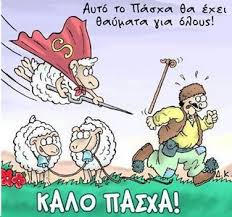 Έχετε όλοι το εισιτήριό σας;                                    (____________________________)Να καλέσεις τους φίλους σου                                   (____________________________)Τα παιδιά πρόσεξαν τις διαφημίσεις                          (____________________________)Το φανάρι σταμάτησε τα αυτοκίνητα                         (____________________________)Στην εκκλησία συναντήσαμε έναν καθηγητή               (____________________________)Οι νεαροί περιεργάζονταν μια μοτοσικλέτα                (____________________________)Ένα φορτηγό χτύπησε ένα μηχανάκι                         (____________________________)Χάσαμε το λεωφορείο                                              (____________________________)Βρήκες κάθισμα;                                                     (____________________________)2.        Στις παρακάτω προτάσεις να υπογραμμίσεις το κατηγορούμενο και δίπλα στην παρένθεση να γράψεις τι μέρος του λόγου είναι το καθέναΗ παρέα ήταν ευχάριστη                                          (____________________________)Ο μεσαίος είναι ο δήμαρχος                                      (____________________________)Η Άννα έγινε γιατρός                                              (____________________________)Κουρασμένη φαίνεσαι                                               (____________________________)Ο Πάνος είναι πολύ διαβασμένος                             (____________________________)Η αιτία ήταν άλλη                                                   (____________________________)Η σχέση παραμένει η ίδια                                         (____________________________)Η εντολή ήταν να μην φύγει κανείς                           (____________________________)Αυτό γίνεται ό,τι θες                                              (____________________________)3.     Σε κάθε πρόταση να υπογραμμίσεις το υποκείμενο , όπου υπάρχει, και να γράψεις στην παρένθεση το απρόσωπο ρήμα ή την απρόσωπη έκφρασηΤο πρωί χιόνιζε                                                      (____________________________)Τώρα βρέχει                                                          (____________________________)Πρέπει να φύγω                                                     (____________________________)Πρόκειται να ταξιδέψω                                           (____________________________)Δεν μου επιτρέπεται να απαντήσω                           (____________________________)Μου φαίνεται ότι θα βρέξει                                     (____________________________)Υποτίθεται ότι το ήξερες                                         (____________________________)Ακούγεται πως θα έχουμε επεισόδια                        (____________________________)Είναι ανάγκη να πάμε                                              (____________________________)Δεν είναι σωστό να φωνάζετε                                  (____________________________)Καλό είναι να το ξέρει κάποιος                                (____________________________)4.        Στις παρακάτω προτάσεις τα αντικείμενα – άμεσο και έμμεσο- είναι γραμμένα με πιο έντονα γράμματα. Αφού βρεις , σε κάθε πρόταση, ποιο είναι το έμμεσο αντικείμενο να ξαναγράψεις από κάτω τις προτάσεις και να αντικαταστήσεις το έμμεσο αντικείμενο με εμπρόθετο αντικείμενο , όπως στο παράδειγμαΗ γιαγιά χάρισε της Μαρίας ένα δαχτυλίδι Η γιαγιά χάρισε στη Μαρία ένα δαχτυλίδιΚάνεις κακό του εαυτού σου     _________________________________________________Μου έδειξε τους βαθμούς του.   _________________________________________________Του ζήτησα χρήματα_________________________________________________Με ρώτησε κάτι_________________________________________________Σήμερα εξετάζουν τους μαθητές γεωγραφία_________________________________________________Τον κήπο θα τον σπείρουμε λαχανικά_________________________________________________5.        Στις παρακάτω προτάσεις να βάλεις κόμμα, όπου χρειάζεται, και δίπλα στην παρένθεση, να γράψεις τι είδους είναι η δευτερεύουσα πρόταση που υπάρχει στη φράση και είναι γραμμένη με πιο μαύρα γράμματα (αιτιολογική, χρονική, αποτελεσματική, υποθετική,αναφορική κλπ)Διαβάζω πολύ σήμερα  γιατί αύριο έχω εξετάσεις          (______________________)Ο Γιώργος θα διαβάσει  όταν θα έχει όρεξη                (______________________)Ο σεισμός είναι το μόνο πράγμα που με φοβίζει             (______________________)Ήταν τόσο ωραία η εκδήλωση ώστε κανείς δεν έφευγε     (______________________)Θα έρθω στα γενέθλια σου αν θα με φέρει ο πατέρας μου (______________________)Το ‘ξερα πως θα ζήλευαν όλοι                               (______________________)Έχω την εντύπωση ότι δεν λες την αλήθεια                 (______________________) Με ρώτησε αν ξέρω τίποτα                                 (______________________)Οι γονείς μου δουλεύουν σκληρά για να πάρουμε σπίτι       (______________________)Φοβήθηκα μήπως κάνεις καμία τρέλα                        (______________________)Αν και είναι έξυπνος δεν πάει καλά στα μαθήματα              (______________________) Ο Βασίλης θέλει να γίνει μηχανικός                        (______________________)Σαν άρχισαν οι ζέστες έπεφτε η απόδοση των μαθητών       (______________________)6.        Στις παρακάτω προτάσεις να συμπληρώσεις τα κενά με 1λ ή 2λλ (αν δεν θυμάμαι βλέπω επαναληπτικό φυλλάδιο 8 ασκ. 9) Ο καθηγητής μας επιβά…..ει να κρατούμε συνεχώς σημειώσειςΕπιβά…….εται να πλένουμε τα δόντια μας κάθε μέραΜόνο μια φορά μας επέβα…..αν να πάμε στην εκκλησίαΠρέπει να επιβά…..ουν στους μικρούς μαθητές να γράφουν κάθε μέρα από λίγες σειρέςΑύριο πρέπει να επιβά…..ουν απαγόρευση της κυκλοφορίας των ΙΧ αυτοκινήτων , γιατί μας έπνιξε το νέφοςΈπρεπε να είχαν επιβά……ει αυστηρότερες ποινές στους παραβάτες οδηγούςΌσοι θα πάρετε μέρος στο μάθημα χορού θα καταβά……ετε τα χρήματα για την εγγραφή τώρα, ενώ τα δίδακτρα θα τα καταβά…..ετε κάθε τέλος του μηνός7.        Να γράψεις το β’ πληθυντικό πρόσωπο στον αόριστο της προστακτικής των παρακάτω ρημάτων:Ενεστώτας της οριστικής                                                                        Αόριστος της προστακτικής   Εγώ νικώ                                                                       εσείς ……………………………………………..   Εγώ καθαρίζω                                                                εσείς ……………………………………………..   Εγώ κλείνω                                                                    εσείς ……………………………………………..       Εγώ πηδώ                                                                      εσείς ……………………………………………..   Εγώ ντύνω                                                                     εσείς ……………………………………………..   Εγώ σβήνω                                                                     εσείς ……………………………………………..   Εγώ γυρίζω                                                                    εσείς ……………………………………………..   Εγώ ξύνω                                                                      εσείς …………………………………………….   Εγώ ψήνω                                                                      εσείς …………………………………………….   Εγώ αθροίζω                                                                  εσείς ……………………………………………   Εγώ δακρύζω                                                                 εσείς …………………………………………….   Εγώ αφήνω                                                                    εσείς ……………………………………………   Εγώ δανείζω                                                                  εσείς ……………………………………………   Εγώ κλείνω                                                                    εσείς ……………………………………………   Εγώ  μεθώ                                                                     εσείς ……………………………………………8.        Στις παρακάτω προστακτικές αορίστου , από το κάθε ζευγάρι να υπογραμμίσεις το σωστό τύπο (παρατηρήστε τον διπλό τόνο που πρέπει να παίρνει η λέξηανέφερέ μου            -          ανάφερέ μουαντέγραψέ το           -          αντίγραψέ τοδιέγραψέ το             -          διάγραψέ ταδιέταξέ τους            -          διάταξέ τοεπανέλαβέ το           -          επανάλαβέ ταεπέστρεψέ το           -          επίστρεψέ τοπαρήγγειλέ του        -          παράγγειλέ ταυπέγραψε το              -        υπόγραψέ το   9.     Aναγνωρίζω τι άκλιτο μέρος του λόγου είναι καθεμιά από τις παρακάτω λέξεις:    αλλιώς  ______________   αλίμονο  _______________   γύρω ______    ίσαμε    _______________  άρα        _______________    χωρίς _____    προς    ______________    αλλού    _______________    με _________    χμ !     _______________   μάλιστα  _______________  αν και _______   αφού   _______________   ουφ !    ________________  τότε   _______   κατά    _______________   γιατί      ________________   μπράβο! ____10.   Υπογραμμίζω τις προθέσεις στο κείμενο που ακολουθεί :     Σε μια ευρύχωρη αυλή ο Πέτρος με τον Ανδρέα έπαιζαν από το μεσημέρι ως το βράδυ ποδόσφαιρο, χωρίς να κουραστούν. Μετά το παιχνίδι πήγαν μέχρι το σχολείο να ρωτήσουν για τα μαθήματα της άλλης μέρας.  Στο δρόμο παρά λίγο να πατήσουν ένα φίδι.11.   Συμπληρώνω τα κενά των φράσεων με το κατάλληλο τύπο του    επιθέτου: (Αν δεν θυμάμαι ελέγχω το φυλλάδιο με τη γραμματική που μου έχει σταλεί)          Ο παππούς μου ήταν καλός και είχε όλα τα γνωρίσματα του συνετού και ______________ (επιεικής) ανθρώπου. Πίστευε ότι για ν’ αποφεύγονται οι ______________ (συνεχής) προστριβές μεταξύ των κρατών και για να πάρχει ειρήνη, πρέπει το _________________ (διεθνής) ενδιαφέρον να στρέφεται στη φιλία των λαών. Η γιαγιά μου είχε το σπινθηροβόλο πνεύμα μιας _____________________ (ευφυής) γυναίκας. Θαύμαζε τις _________________ (μεγαλοφυής) προσωπικότητες της ιστορίας καισυχνά μιλούσε για τις ________________ (ιδεώδης) λύσεις που είχαν επιτύχει στη σταδιοδρομία τους. Και οι δύο ήταν αγαπητοί εξαιτίας του__________________ (συμπαθής) χαρακτήρα τους.12.      Ξεχωρίζω σε κάθε πρόταση με προσοχή πότε η λέξη πολύ είναι επίθετο και πότε επίρρημα (θυμάμαι ότι είναι επίθετο όταν προσδιορίζει το ουσιαστικό και επίρρημα όταν προσδιορίζει το ρήμα):Τον αντιμετώπισε πολύ άσχημα.  _____________________________Επιμένει πολύ, δεν μπορώ να τον πείσω.  ______________________Χρειάζομαι πολύ ύφασμα για τα φουστάνια.  ____________________Βουτήξαμε, αλλά είχε πολύ κύμα η θάλασσα.  ___________________     Δείχνει πολύ ενδιαφέρον για την υπόθεση.  _____________________13.      Αναγνωρίζω τα ρήματα:    χάθηκες : __________________________________________________ ___________________________________________________________________________________________________________________________________________να υποδεχτούν: __________________________________________________ ___________________________________________________________________________________________________________________________________________14.      Μεταφέρω τα ρήματα στο αντίστοιχο πρόσωπο του παρατατικού και της       οριστικής και προστακτικής του αορίστου :15.   Μια διαφορετική αναγνώριση :   
Πηγή: http://e-didaskalia.blogspot.com/2012/05/14_08.html#ixzz6J7zSdlNB
ΕΝΕΣΤΩΤΑΣΟΡΙΣΤΙΚΗΠΑΡΑΤΑΤΙΚΟΣΟΡΙΣΤΙΚΗΟΡΙΣΤΙΚΗ ΑΟΡΙΣΤΟΥΠΡΟΣΤΑΚΤΙΚΗΑΟΡΙΣΤΟΥλέτεπίνειςέρχεσαιπαίρνετετρωςξεχάστεκουραστήκανεΜΕΡΟΣ ΛΟΓΟΥΕίναι …………………………….ΧΡΟΝΟΣΕΓΚΛΙΣΗΦΩΝΗΣΥΖΥΓΙΑΠΡΟΣΩΠΟΑΡΙΘΜΟΣΤΟΥ……..